中国智慧工程研究会教育科研课题申报流程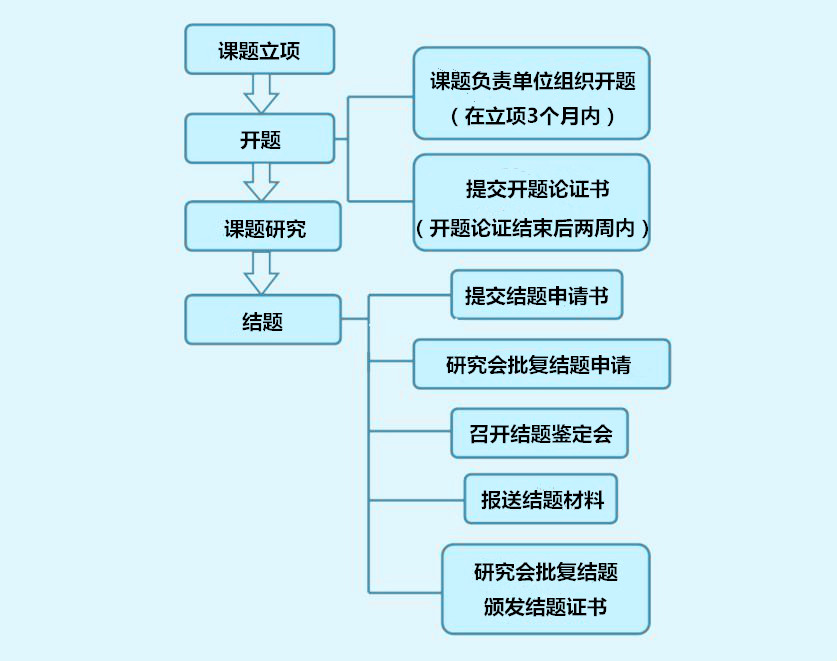 